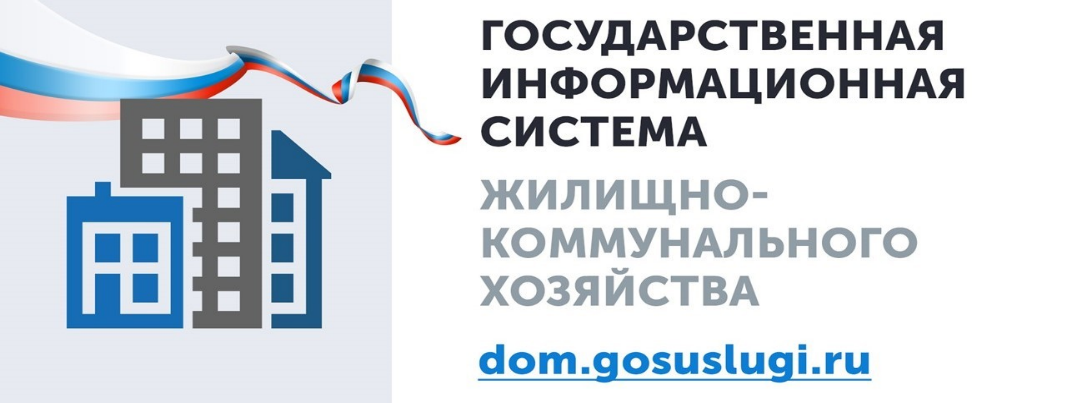 Уважаемые жители Ремонтненского района!Администрация Ремонтненского района рекомендует пройти регистрацию на портале ГИС ЖКХ, в котором удобно и легко выполнить следующие функциональные возможности: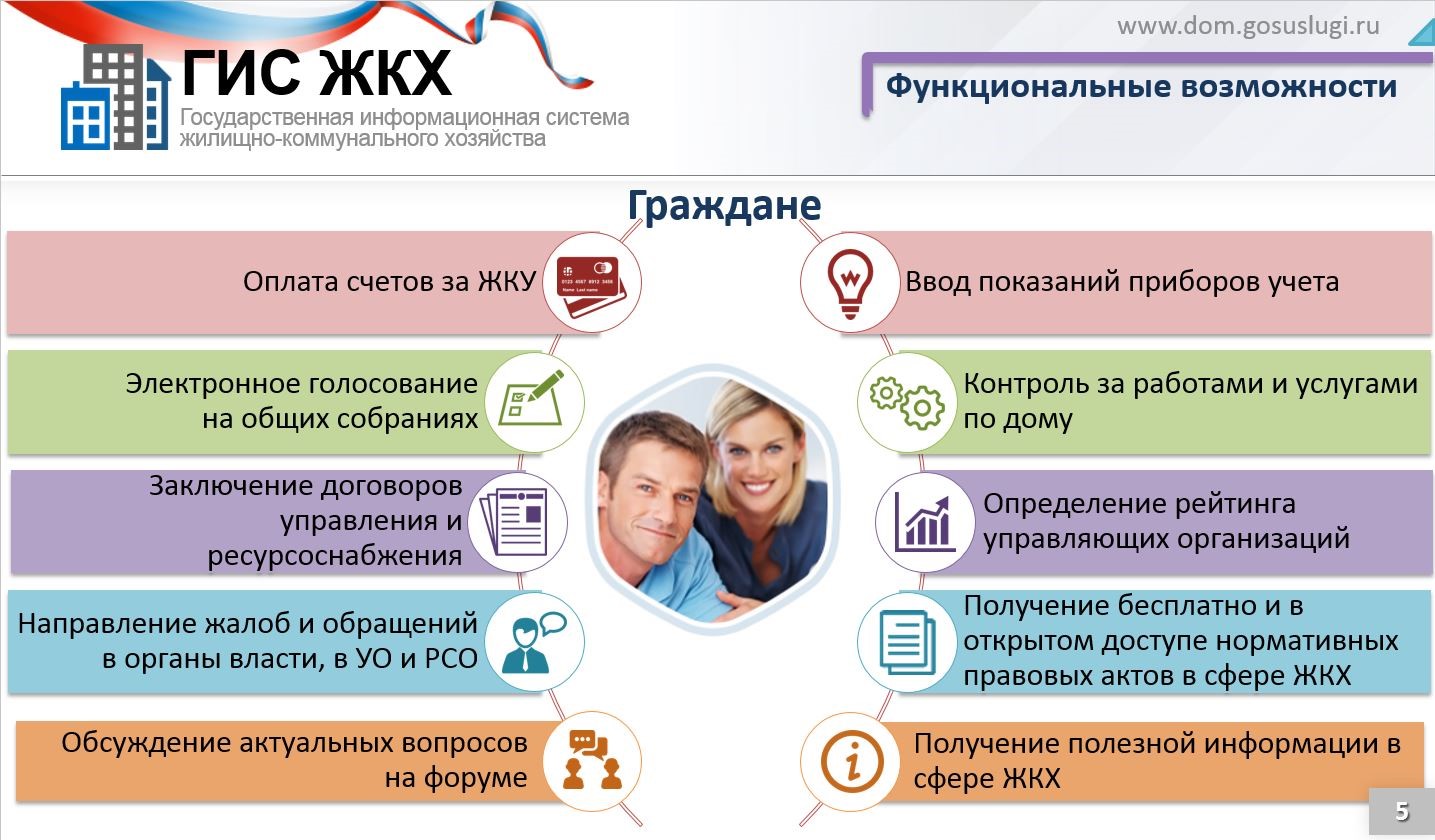 Ссылка для регистрации на портале: https://dom.gosuslugi.ru/#!/main